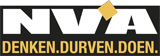 Brugge,  27/11/2017Gemeenteraad Brugge  dd. 27/11/2017Agendapunt 22 :  Verkoop “classicistisch herenhuis” – administratief gebouw, Ridderstraat 12Dit pand is één van 4 panden die het stadsbestuur wenst te verkopen n.a.v. de verhuis van de stadsdiensten naar het gehuurde Huis Van de Bruggeling, nabij de rand van de stad.    Dit onroerend goed is opgenomen op de inventaris van het bouwkundig erfgoed als “Classicistisch herenhuis”.      Met de opbrengst van de verkoop hiervan zullen we er net in slagen om amper 1 jaar huur van het Huis van de Bruggeling (met intussen lekkend dak !)  te betalen ….   N-VA Brugge vindt dit geen goede huisvaderpolitiek, integendeel dit is een regelrechte schande om een beeldbepalend, historisch pand te verpatsen ….   We stemmen dan ook tegen. Vriendelijke groeten                                                                                                                                                                                                                                                                                                                                                                                                                                                                                                                                                                                                                                                                                                                                                                                                                                                                                                                                                                                                                                                                                                                                                                                                                                                                                                                                              Geert Van Tieghem   N-VA-fractieleider 0474/96.97.34  geert.vantieghem@n-va.be